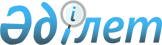 Об установлении видов субсидируемых удобрений и норм субсидий на 2015 годПостановление акимата Атырауской области от 08 мая 2015 года № 134. Зарегистрировано Департаментом юстиции Атырауской области 27 мая 2015 года № 3214      В соответствии с подпунктом 5) пункта 1 статьи 27, статьей 37 Закона Республики Казахстан от 23 января 2001 года "О местном государственном управлении и самоуправлении в Республике Казахстан", пунктом 7 Правил субсидирования стоимости удобрений (за исключением органических), утвержденных постановлением Правительства Республики Казахстан от 29 мая 2014 года № 574 "Об утверждении Правил субсидирования стоимости удобрений (за исключением органических)" акимат Атырауской области ПОСТАНОВЛЯЕТ:

       Установить виды субсидируемых удобрений и нормы субсидий на 2015 год:

      1)  на 1 тонну (литр, килограмм) удобрений, реализованных отечественными производителями удобрения согласно приложению 1 к настоящему постановлению;

      2)  на 1 тонну (литр, килограмм) удобрений, приобретенных у поставщика удобрений и (или) иностранных производителей удобрений согласно приложению 2 к настоящему постановлению.

       Государственному учреждению "Управление сельского хозяйства Атырауской области" принять меры, вытекающие из настоящего постановления.

      Контроль за исполнением настоящего постановления возложить на Дюсембаева Г. И. – первого заместителя акима Атырауской области.

      Настоящее постановление вступает в силу со дня государственной регистрации в органах юстиции и вводится в действие по истечении десяти календарных дней после дня его первого официального опубликования.

 Виды субсидируемых удобрений и нормы субсидий на 1 тонну (литр, килограмм) удобрений, реализованных отечественными производителями удобрения на 2015 год Виды субсидируемых удобрений и нормы субсидий на 1 тонну (литр, килограмм) удобрений, приобретенных у поставщика удобрений и (или) иностранных производителей удобрений на 2015 год
					© 2012. РГП на ПХВ «Институт законодательства и правовой информации Республики Казахстан» Министерства юстиции Республики Казахстан
				
      Аким области

Б. Измухамбетов

      "СОГЛАСОВАНО"
Министр сельского хозяйства
Республики Казахстан
"8" мая 2015 года

А. Мамытбеков
Приложение 1 к постановлению акимата Атырауской области от 8 мая 2015 г. № 134№ п/п

Субсидируемые виды удобрений

Единица измерения

Процент удешевления стоимости одной единицы

Нормы субсидий на одну единицу, тенге

1

Аммиачная селитра (N- 34,4 %)

тонна

50

28 900

2

Аммофос (N- 10 %; P2О5 – 46 %)

тонна

50

45 000

3

Нитрат кальция YaraLiva Calcinit

тонна

50

89 000

Приложение 2 к постановлению акимата Атырауской области от 8 мая 2015 г. № 134№ п/п

Субсидируемые виды удобрений

Единица измерения

Процент удешевления стоимости одной единицы

Нормы субсидий на одну единицу, тенге

1

Аммиачная селитра (N- 34,4 %)

тонна

30

20 700

2 

Кristа MКР (монокалий фосфат)

тонна

30

159 000

3 

Кristа MАG (нитрат магния)

тонна

30

69 300

4

Кristа K Plus (нитрат калия)

тонна

30

102 600

5

Кristа MgS (сульфат магния)

тонна

30

53 700

6

Сульфат калия (Кristа SOP)

тонна

30

80 400

